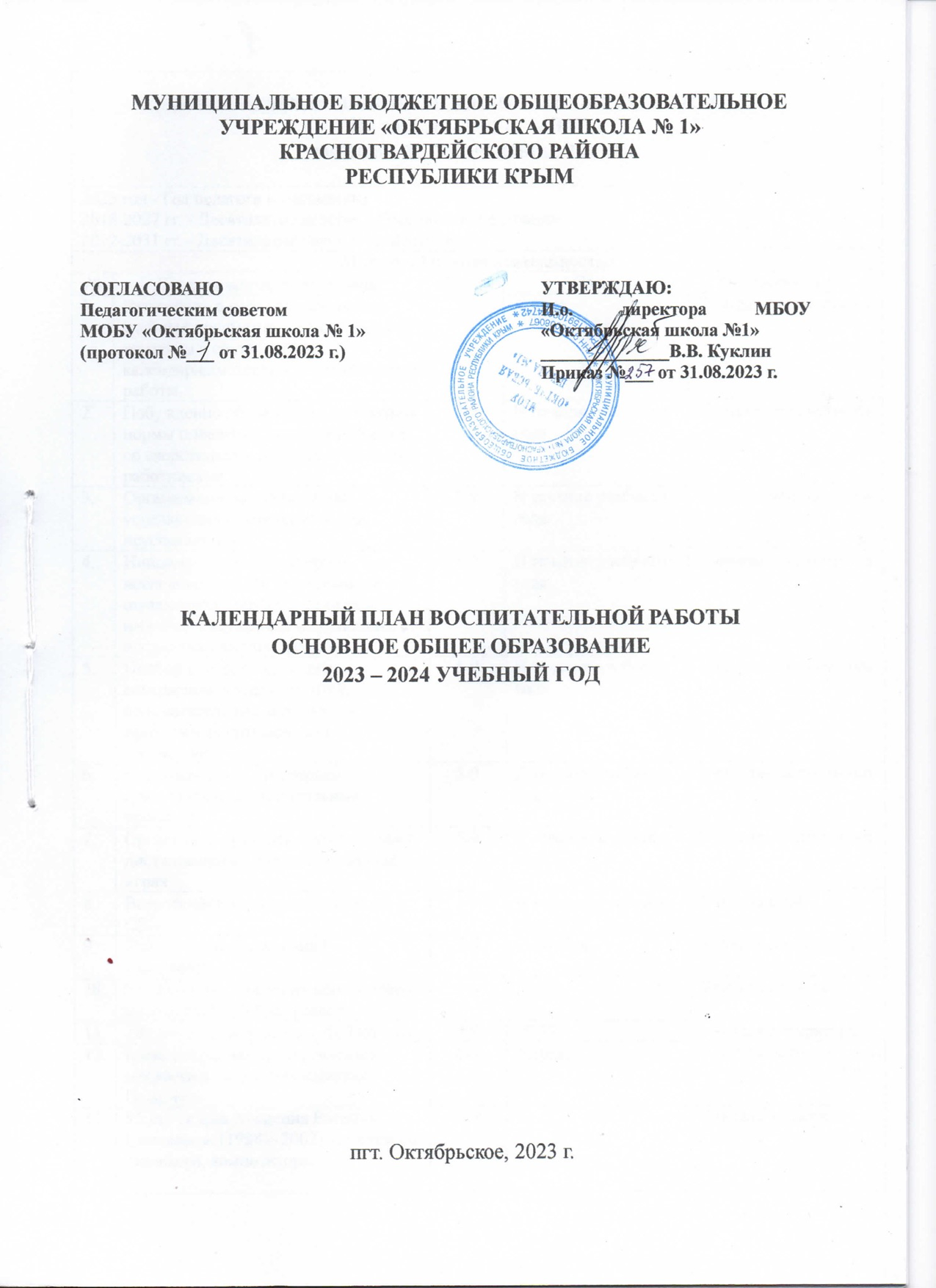 КАЛЕНДАРНЫЙ ПЛАН ВОСПИТАТЕЛЬНОЙ РАБОТЫ НА 2023-2024 УЧЕБНЫЙ ГОДОСНОВНОЕ ОБЩЕЕ ОБРАЗОВАНИЕКАЛЕНДАРНЫЙ ПЛАН ВОСПИТАТЕЛЬНОЙ РАБОТЫ НА 2023-2024 УЧЕБНЫЙ ГОДОСНОВНОЕ ОБЩЕЕ ОБРАЗОВАНИЕКАЛЕНДАРНЫЙ ПЛАН ВОСПИТАТЕЛЬНОЙ РАБОТЫ НА 2023-2024 УЧЕБНЫЙ ГОДОСНОВНОЕ ОБЩЕЕ ОБРАЗОВАНИЕКАЛЕНДАРНЫЙ ПЛАН ВОСПИТАТЕЛЬНОЙ РАБОТЫ НА 2023-2024 УЧЕБНЫЙ ГОДОСНОВНОЕ ОБЩЕЕ ОБРАЗОВАНИЕКАЛЕНДАРНЫЙ ПЛАН ВОСПИТАТЕЛЬНОЙ РАБОТЫ НА 2023-2024 УЧЕБНЫЙ ГОДОСНОВНОЕ ОБЩЕЕ ОБРАЗОВАНИЕКАЛЕНДАРНЫЙ ПЛАН ВОСПИТАТЕЛЬНОЙ РАБОТЫ НА 2023-2024 УЧЕБНЫЙ ГОДОСНОВНОЕ ОБЩЕЕ ОБРАЗОВАНИЕКАЛЕНДАРНЫЙ ПЛАН ВОСПИТАТЕЛЬНОЙ РАБОТЫ НА 2023-2024 УЧЕБНЫЙ ГОДОСНОВНОЕ ОБЩЕЕ ОБРАЗОВАНИЕКАЛЕНДАРНЫЙ ПЛАН ВОСПИТАТЕЛЬНОЙ РАБОТЫ НА 2023-2024 УЧЕБНЫЙ ГОДОСНОВНОЕ ОБЩЕЕ ОБРАЗОВАНИЕКАЛЕНДАРНЫЙ ПЛАН ВОСПИТАТЕЛЬНОЙ РАБОТЫ НА 2023-2024 УЧЕБНЫЙ ГОДОСНОВНОЕ ОБЩЕЕ ОБРАЗОВАНИЕКАЛЕНДАРНЫЙ ПЛАН ВОСПИТАТЕЛЬНОЙ РАБОТЫ НА 2023-2024 УЧЕБНЫЙ ГОДОСНОВНОЕ ОБЩЕЕ ОБРАЗОВАНИЕКАЛЕНДАРНЫЙ ПЛАН ВОСПИТАТЕЛЬНОЙ РАБОТЫ НА 2023-2024 УЧЕБНЫЙ ГОДОСНОВНОЕ ОБЩЕЕ ОБРАЗОВАНИЕКАЛЕНДАРНЫЙ ПЛАН ВОСПИТАТЕЛЬНОЙ РАБОТЫ НА 2023-2024 УЧЕБНЫЙ ГОДОСНОВНОЕ ОБЩЕЕ ОБРАЗОВАНИЕ2023 год - Год педагога и наставника2018-2027 гг. - Десятилетие детства в Российской Федерации 2022-2031 гг. - Десятилетие науки и технологий2023 год - Год педагога и наставника2018-2027 гг. - Десятилетие детства в Российской Федерации 2022-2031 гг. - Десятилетие науки и технологий2023 год - Год педагога и наставника2018-2027 гг. - Десятилетие детства в Российской Федерации 2022-2031 гг. - Десятилетие науки и технологий2023 год - Год педагога и наставника2018-2027 гг. - Десятилетие детства в Российской Федерации 2022-2031 гг. - Десятилетие науки и технологий2023 год - Год педагога и наставника2018-2027 гг. - Десятилетие детства в Российской Федерации 2022-2031 гг. - Десятилетие науки и технологий2023 год - Год педагога и наставника2018-2027 гг. - Десятилетие детства в Российской Федерации 2022-2031 гг. - Десятилетие науки и технологий2023 год - Год педагога и наставника2018-2027 гг. - Десятилетие детства в Российской Федерации 2022-2031 гг. - Десятилетие науки и технологий2023 год - Год педагога и наставника2018-2027 гг. - Десятилетие детства в Российской Федерации 2022-2031 гг. - Десятилетие науки и технологий2023 год - Год педагога и наставника2018-2027 гг. - Десятилетие детства в Российской Федерации 2022-2031 гг. - Десятилетие науки и технологий2023 год - Год педагога и наставника2018-2027 гг. - Десятилетие детства в Российской Федерации 2022-2031 гг. - Десятилетие науки и технологий2023 год - Год педагога и наставника2018-2027 гг. - Десятилетие детства в Российской Федерации 2022-2031 гг. - Десятилетие науки и технологий2023 год - Год педагога и наставника2018-2027 гг. - Десятилетие детства в Российской Федерации 2022-2031 гг. - Десятилетие науки и технологийМодуль «Урочная деятельность»Модуль «Урочная деятельность»Модуль «Урочная деятельность»Модуль «Урочная деятельность»Модуль «Урочная деятельность»Модуль «Урочная деятельность»Модуль «Урочная деятельность»Модуль «Урочная деятельность»Модуль «Урочная деятельность»Модуль «Урочная деятельность»Модуль «Урочная деятельность»Модуль «Урочная деятельность»№№Дела, события, мероприятияДела, события, мероприятияКлассыКлассыСрокиСрокиСрокиОтветственныеОтветственныеОтветственныеВключение в рабочие программы учебных предметов, курсов, модулей тематики в соответствии с календарным планом воспитательной работы.Включение в рабочие программы учебных предметов, курсов, модулей тематики в соответствии с календарным планом воспитательной работы.5-95-9Август Август Август Учителя-предметникиУчителя-предметникиУчителя-предметникиПобуждение обучающихся соблюдать нормы поведения, правила общения со сверстниками и педагогическими работниками.Побуждение обучающихся соблюдать нормы поведения, правила общения со сверстниками и педагогическими работниками.5-95-9В течение учебного годаВ течение учебного годаВ течение учебного годаУчителя-предметникиУчителя-предметникиУчителя-предметникиОрганизация наставничества успевающих обучающихся над неуспевающими.Организация наставничества успевающих обучающихся над неуспевающими.5-95-9В течение учебного годаВ течение учебного годаВ течение учебного годаУчителя-предметникиУчителя-предметникиУчителя-предметникиИнициирование и поддержка исследовательской деятельности школьников в рамках реализации ими индивидуальных и групповых исследовательских проектов.Инициирование и поддержка исследовательской деятельности школьников в рамках реализации ими индивидуальных и групповых исследовательских проектов.5-95-9В течение учебного годаВ течение учебного годаВ течение учебного годаУчителя-предметникиУчителя-предметникиУчителя-предметникиПодбор соответствующего содержания уроков, заданий, вспомогательных материалов, проблемных ситуаций для обсуждений.Подбор соответствующего содержания уроков, заданий, вспомогательных материалов, проблемных ситуаций для обсуждений.5-95-9В течение учебного годаВ течение учебного годаВ течение учебного годаУчителя-предметникиУчителя-предметникиУчителя-предметникиСопровождение подготовки групповых и индивидуальных проектов. Сопровождение подготовки групповых и индивидуальных проектов. 5-95-9В течение учебного годаВ течение учебного годаВ течение учебного годаУчителя-предметникиУчителя-предметникиУчителя-предметникиОрганизация участия обучающихся в дистанционных интеллектуальных играх.Организация участия обучающихся в дистанционных интеллектуальных играх.5-95-9В течение учебного годаВ течение учебного годаВ течение учебного годаУчителя-предметникиУчителя-предметникиУчителя-предметникиВсероссийский открытый урок по ОБЖ.Всероссийский открытый урок по ОБЖ.5-95-9В течение учебного годаВ течение учебного годаВ течение учебного годаУчитель ОБЖУчитель ОБЖУчитель ОБЖ100 лет со дня рождения Р. Гамзатова.100 лет со дня рождения Р. Гамзатова.5-95-9СентябрьСентябрьСентябрьУчителя литературыУчителя литературыУчителя литературы95 лет со дня рождения композитора-песенника Н. Добронравого.95 лет со дня рождения композитора-песенника Н. Добронравого.5-95-922.1222.1222.12Учитель музыкиУчитель музыкиУчитель музыки220 лет со дня рождения Ф. Тютчева.220 лет со дня рождения Ф. Тютчева.5-95-905.1205.1205.12Учителя литературыУчителя литературыУчителя литературыМеждународная просветительско-патриотическая акция «Диктант Победы».Международная просветительско-патриотическая акция «Диктант Победы».5-95-9АпрельАпрельАпрельУчителя историиУчителя историиУчителя истории95 лет со дня рождения Евгения Светланова (1928 – 2002), советского дирижера, композитора.95 лет со дня рождения Евгения Светланова (1928 – 2002), советского дирижера, композитора.5-95-96.096.096.09Учитель музыкиУчитель музыкиУчитель музыки100 лет со дня рождения Эдуарда Асадова, советского поэта.100 лет со дня рождения Эдуарда Асадова, советского поэта.5-95-97.097.097.09Учителя литературыУчителя литературыУчителя литературы195 лет со дня рождения Л.Н. Толстого. 195 лет со дня рождения Л.Н. Толстого. 5-95-909.0909.0909.09Учителя литературыУчителя литературыУчителя литературы105 лет со дня рождения В.А. Сухомлинского. 105 лет со дня рождения В.А. Сухомлинского. 5-95-928.0928.0928.09Учителя обществознанияУчителя обществознанияУчителя обществознанияМеждународный день музыки.Международный день музыки.5-95-901.1001.1001.10Учитель музыкиУчитель музыкиУчитель музыки180 лет со дня рождения Г.И. Успенского. 180 лет со дня рождения Г.И. Успенского. 5-95-925.1025.1025.10Учителя литературыУчителя литературыУчителя литературы445 лет со дня рождения Дмитрия Пожарского, князя, русского государственного деятеля. 445 лет со дня рождения Дмитрия Пожарского, князя, русского государственного деятеля. 5-95-901.1101.1101.11Учителя историиУчителя историиУчителя истории145 лет со дня рождения К.С. Петрова-Водкина, советского художника.145 лет со дня рождения К.С. Петрова-Водкина, советского художника.5-95-905.1105.1105.11Учитель изобразительного искусстваУчитель изобразительного искусстваУчитель изобразительного искусства205 лет со дня рождения И.С. Тургенева. 205 лет со дня рождения И.С. Тургенева. 5-95-909.1109.1109.11Учителя литературыУчителя литературыУчителя литературы135 лет со дня рождения А.Н. Туполева, советского авиаконструктора.135 лет со дня рождения А.Н. Туполева, советского авиаконструктора.5-95-910.1110.1110.11Учителя физикиУчителя физикиУчителя физикиВсероссийский день призывника.Всероссийский день призывника.5-95-915.1115.1115.11Учитель ОБЖУчитель ОБЖУчитель ОБЖ110 лет со дня рождения Виктора Драгунского, советского писателя.110 лет со дня рождения Виктора Драгунского, советского писателя.5-95-930.1130.1130.11Учителя литературыУчителя литературыУчителя литературыДень прав человека. День прав человека. 5-95-910.1210.1210.12Учитель обществознанияУчитель обществознанияУчитель обществознания105 лет со дня рождения А.И. Солженицына писателя, публициста, лауреата Нобелевской премии в области литературы (1970 год).105 лет со дня рождения А.И. Солженицына писателя, публициста, лауреата Нобелевской премии в области литературы (1970 год).5-95-911.1211.1211.12Учителя литературыУчителя литературыУчителя литературы150 лет со дня рождения В.Я. Брюсова, русского поэта, писателя.150 лет со дня рождения В.Я. Брюсова, русского поэта, писателя.5-95-913.1213.1213.12Учителя литературыУчителя литературыУчителя литературы120 лет со дня рождения Аркадия Петровича Гайдара (Голикова).120 лет со дня рождения Аркадия Петровича Гайдара (Голикова).5-95-922.0122.0122.01Учителя литературыУчителя литературыУчителя литературы145 лет со дня рождения Павла Петровича Бажова.145 лет со дня рождения Павла Петровича Бажова.5-95-927.1227.1227.12Учителя литературыУчителя литературыУчителя литературыДень памяти А.С. Пушкина.День памяти А.С. Пушкина.5-95-910.0210.0210.02Учителя литературыУчителя литературыУчителя литературы100 лет со дня рождения Героя Советского Союза, кавалера ордена Ленина Александра Матвеевича Матросова.100 лет со дня рождения Героя Советского Союза, кавалера ордена Ленина Александра Матвеевича Матросова.5-95-905.0205.0205.02Учителя историиУчителя историиУчителя истории190 лет со дня рождения русского химика Дмитрия Ивановича Менделеева. 190 лет со дня рождения русского химика Дмитрия Ивановича Менделеева. 5-95-908.0208.0208.02Учитель химииУчитель химииУчитель химии90 лет со дня рождения российского композитора Евгения Павловича Крылатова.90 лет со дня рождения российского композитора Евгения Павловича Крылатова.5-95-923.0223.0223.02Учитель музыкиУчитель музыкиУчитель музыки200 лет со дня рождения Константина Дмитриевича Ушинского.200 лет со дня рождения Константина Дмитриевича Ушинского.5-95-902.0302.0302.03Учитель обществознанияУчитель обществознанияУчитель обществознания190 лет со дня рождения русского мецената, собирателя живописи Сергея Михайловича Третьякова. 190 лет со дня рождения русского мецената, собирателя живописи Сергея Михайловича Третьякова. 5-95-903.0303.0303.03Учитель изобразительного искусстваУчитель изобразительного искусстваУчитель изобразительного искусства90 лет со дня рождения лётчика-космонавта СССР Юрия Алексеевича Гагарина.90 лет со дня рождения лётчика-космонавта СССР Юрия Алексеевича Гагарина.5-95-909.0309.0309.03Учитель историиУчитель историиУчитель историиМеждународный день памятников и исторических местМеждународный день памятников и исторических мест5-95-918.0418.0418.04Учителя историиУчителя историиУчителя историиВсемирный день Земли.Всемирный день Земли.5-95-922.0422.0422.04Учителя биологииУчителя биологииУчителя биологииДень российского парламентаризма.День российского парламентаризма.5-95-927.0427.0427.04Учителя обществознанияУчителя обществознанияУчителя обществознания215 лет со дня рождения Николая Васильевича Гоголя.215 лет со дня рождения Николая Васильевича Гоголя.5-95-901.0401.0401.04Учителя литературыУчителя литературыУчителя литературы280 лет со дня рождения Дениса Ивановича Фонвизина.280 лет со дня рождения Дениса Ивановича Фонвизина.5-95-914.0414.0414.04Учителя литературыУчителя литературыУчителя литературыДень славянской письменности и культуры.День славянской письменности и культуры.5-95-924.0524.0524.05Учителя литературыУчителя литературыУчителя литературы100 лет со дня рождения Виктора Петровича Астафьева.100 лет со дня рождения Виктора Петровича Астафьева.5-95-901.0501.0501.05Учителя литературыУчителя литературыУчителя литературы100 лет со дня рождения Булата Шалвовича Окуджавы.100 лет со дня рождения Булата Шалвовича Окуджавы.5-95-909.0509.0509.05Учитель музыкиУчитель музыкиУчитель музыки295 лет со дня рождения российской императрицы Екатерины II.295 лет со дня рождения российской императрицы Екатерины II.5-95-902.0502.0502.05Учителя историиУчителя историиУчителя историиМодуль «Внеурочная деятельность»Модуль «Внеурочная деятельность»Модуль «Внеурочная деятельность»Модуль «Внеурочная деятельность»Модуль «Внеурочная деятельность»Модуль «Внеурочная деятельность»Модуль «Внеурочная деятельность»Модуль «Внеурочная деятельность»Модуль «Внеурочная деятельность»Модуль «Внеурочная деятельность»№№Название курса/программы,занятийНазвание курса/программы,занятийКлассыКлассыКоличествочасов в неделюКоличествочасов в неделюКоличествочасов в неделюПедагогПедагогПедагогПрограмма курса ВД «Разговоры о важном».Программа курса ВД «Разговоры о важном».5-95-9111Классные руководителиКлассные руководителиКлассные руководителиПрограмма курса ВД Профминимум «Россия – мои горизонты»Программа курса ВД Профминимум «Россия – мои горизонты»6-96-9111Классные руководителиКлассные руководителиКлассные руководителиДООП «Краевед».ДООП «Краевед».55444Педагоги ДОПереверзева Т.В., Муртазаева Л.Д. Педагоги ДОПереверзева Т.В., Муртазаева Л.Д. Педагоги ДОПереверзева Т.В., Муртазаева Л.Д. Программа курса ВД «Полицейское дело»Программа курса ВД «Полицейское дело»5а, 5б5а, 5б222Педагог ДОКуклин В.В.Педагог ДОКуклин В.В.Педагог ДОКуклин В.В.Программа курса ВД «Тактико-специальная подготовка»Программа курса ВД «Тактико-специальная подготовка»5а, 5б5а, 5б444Педагог ДОКуклин В.В.Педагог ДОКуклин В.В.Педагог ДОКуклин В.В.Программа курса ВД «Английский с удовольствием»Программа курса ВД «Английский с удовольствием»77222Педагог ДОКарахалил Э.А.Педагог ДОКарахалил Э.А.Педагог ДОКарахалил Э.А.ДООП «Математика+».ДООП «Математика+».99111Педагог ДО Карабаш Л.О.Педагог ДО Карабаш Л.О.Педагог ДО Карабаш Л.О.ДООП «Футбол».ДООП «Футбол».5-95-9222Педагог ДО Уланов А.С.Педагог ДО Уланов А.С.Педагог ДО Уланов А.С.ДООП «Занимательная математика».ДООП «Занимательная математика».5а. 5б5а. 5б111Педагог ДОМуртазаева Л.Д., Перевезева Т.В.Педагог ДОМуртазаева Л.Д., Перевезева Т.В.Педагог ДОМуртазаева Л.Д., Перевезева Т.В.ДООП «Дом доброты».ДООП «Дом доброты».5а, 5б5а, 5б111Педагог ДОМуртазаева Л.Д., Перевезева Т.В.Педагог ДОМуртазаева Л.Д., Перевезева Т.В.Педагог ДОМуртазаева Л.Д., Перевезева Т.В.ДООП «Шахматы».ДООП «Шахматы».5а, 5б5а, 5б111Педагог ДОМуртазаева Л.Д., Перевезева Т.В.Педагог ДОМуртазаева Л.Д., Перевезева Т.В.Педагог ДОМуртазаева Л.Д., Перевезева Т.В.ДООП «Баскетбол».ДООП «Баскетбол».5-95-9222Педагог ДО Борцов Р.О.Педагог ДО Борцов Р.О.Педагог ДО Борцов Р.О.ДООП «Волейбол».ДООП «Волейбол».5-95-9222Педагог ДО Гаценко С.А.Педагог ДО Гаценко С.А.Педагог ДО Гаценко С.А.ДООП «Химия с увлечением».ДООП «Химия с увлечением».8, 98, 9444Педагог ДО Асанова Л.У.Педагог ДО Асанова Л.У.Педагог ДО Асанова Л.У.ДООП «Хранители музея»ДООП «Хранители музея»66111Педагог ДОГирник А.П., Ангелова Л.П.Педагог ДОГирник А.П., Ангелова Л.П.Педагог ДОГирник А.П., Ангелова Л.П.Модуль «Классное руководство»Модуль «Классное руководство»Модуль «Классное руководство»Модуль «Классное руководство»Модуль «Классное руководство»Модуль «Классное руководство»Модуль «Классное руководство»Модуль «Классное руководство»Модуль «Классное руководство»Модуль «Классное руководство»№№Дела, события, мероприятияДела, события, мероприятияКлассыКлассыСрокиСрокиСрокиОтветственныеОтветственныеОтветственныеРабота с коллективом классаРабота с коллективом классаРабота с коллективом классаРабота с коллективом классаРабота с коллективом классаРабота с коллективом классаРабота с коллективом классаРабота с коллективом классаРабота с коллективом классаРабота с коллективом классаУрок знаний.Урок знаний.5-95-901.0901.0901.09Классные руководители Классные руководители Классные руководители Разработка совместно с учащимися Кодекса класса. Размещение Кодекса класса в классном уголке.Разработка совместно с учащимися Кодекса класса. Размещение Кодекса класса в классном уголке.5-95-904-15.0904-15.0904-15.09Классные руководителиКлассные руководителиКлассные руководителиЗанятия по программе курса внеурочной деятельности «Разговоры о важном».Занятия по программе курса внеурочной деятельности «Разговоры о важном».5-95-9Еженедельно по понедельникамЕженедельно по понедельникамЕженедельно по понедельникамКлассные руководителиКлассные руководителиКлассные руководителиЗанятия по программе курса внеурочной деятельности «Россия- мои горизонты»Занятия по программе курса внеурочной деятельности «Россия- мои горизонты»6-96-9Еженедельно по четвергамЕженедельно по четвергамЕженедельно по четвергамКлассные руководителиКлассные руководителиКлассные руководителиКлассный час, посвященный Всемирному дню борьбы с терроризмом.Классный час, посвященный Всемирному дню борьбы с терроризмом.5-95-904.0904.0904.09Классные руководителиКлассные руководителиКлассные руководителиБеседа о важности включения в систему дополнительного образования.Беседа о важности включения в систему дополнительного образования.5-95-904-09.0904-09.0904-09.09Классные руководителиКлассные руководителиКлассные руководителиКлассный час «Поступки и ответственность: вместе или врозь».Классный час «Поступки и ответственность: вместе или врозь».5-95-902-07.1002-07.1002-07.10Классные руководителиКлассные руководителиКлассные руководителиВсероссийский урок «Экология и энергосбережение» в рамках Всероссийского фестиваля энергосбережения #ВместеЯрче.Всероссийский урок «Экология и энергосбережение» в рамках Всероссийского фестиваля энергосбережения #ВместеЯрче.5-95-909-14.1009-14.1009-14.10Классные руководителиКлассные руководителиКлассные руководителиВсероссийский урок безопасности школьников в сети Интернет.Всероссийский урок безопасности школьников в сети Интернет.5-95-916-21.1016-21.1016-21.10Классные руководителиКлассные руководителиКлассные руководителиКлассный час по воспитанию толерантности у учащихся.Классный час по воспитанию толерантности у учащихся.5-95-913-18.1113-18.1113-18.11Классные руководителиКлассные руководителиКлассные руководителиКлассные детско-взрослые мероприятия, посвященные Дню материКлассные детско-взрослые мероприятия, посвященные Дню матери5-95-920-25.1120-25.1120-25.11Классные руководителиКлассные руководителиКлассные руководителиКлассный час, посвященный Дню Неизвестного солдата.Классный час, посвященный Дню Неизвестного солдата.5-95-927.11 – 01.1227.11 – 01.1227.11 – 01.12Классные руководителиКлассные руководителиКлассные руководителиКлассные мероприятия «Мир моих увлечений».Классные мероприятия «Мир моих увлечений».5-95-915-20.0115-20.0115-20.01Классные руководителиКлассные руководителиКлассные руководителиКлассный час, посвященный снятию блокады Ленинграда.Классный час, посвященный снятию блокады Ленинграда.5-95-922-27.0122-27.0122-27.01Классные руководителиКлассные руководителиКлассные руководителиКлассные мероприятия, посвященные Дню защитника Отечества.Классные мероприятия, посвященные Дню защитника Отечества.5-95-919-23.0219-23.0219-23.02Классные руководителиКлассные руководителиКлассные руководителиКлассные мероприятия, посвященные Международному женскому днюКлассные мероприятия, посвященные Международному женскому дню5-95-904-09.0304-09.0304-09.03Классные руководителиКлассные руководителиКлассные руководителиГагаринский урок «Космос – это мы!»Гагаринский урок «Космос – это мы!»5-95-908-13.0408-13.0408-13.04Классные руководителиКлассные руководителиКлассные руководителиКлассный час, посвященный Дню пожарной охраны.Классный час, посвященный Дню пожарной охраны.5-95-922-30.0422-30.0422-30.04Классные руководителиКлассные руководителиКлассные руководителиУрок мужества (инициатива «Горячее сердце»).Урок мужества (инициатива «Горячее сердце»).5-95-929.04 – 18.05 (ориентировочно)29.04 – 18.05 (ориентировочно)29.04 – 18.05 (ориентировочно)Классные руководителиКлассные руководителиКлассные руководителиКлассный час, посвященный 79-й годовщине Победы в Великой Отечественной войне.Классный час, посвященный 79-й годовщине Победы в Великой Отечественной войне.5-95-906-08.0506-08.0506-08.05Классные руководителиКлассные руководителиКлассные руководителиОрганизация и проведение классных мероприятий с учащимися согласно плану ВР с классом.Организация и проведение классных мероприятий с учащимися согласно плану ВР с классом.5-95-9В течение учебного годаВ течение учебного годаВ течение учебного годаКлассные руководителиКлассные руководителиКлассные руководителиИнициирование и поддержка участия класса в общешкольных делах, мероприятиях, оказание помощи в их подготовке, проведении и анализе.Инициирование и поддержка участия класса в общешкольных делах, мероприятиях, оказание помощи в их подготовке, проведении и анализе.5-95-9Согласно плану «Основные школьные дела»Согласно плану «Основные школьные дела»Согласно плану «Основные школьные дела»Классные руководителиКлассные руководителиКлассные руководителиВовлечение обучающихся в муниципальные, региональные, федеральные мероприятия, помощь в подготовке.Вовлечение обучающихся в муниципальные, региональные, федеральные мероприятия, помощь в подготовке.5-95-9В течение учебного годаВ течение учебного годаВ течение учебного годаКлассные руководителиКлассные руководителиКлассные руководителиИзучение классного коллектива (педагогическое наблюдение, социометрия).Изучение классного коллектива (педагогическое наблюдение, социометрия).5-95-9В течение учебного годаВ течение учебного годаВ течение учебного годаКлассные руководителиКлассные руководителиКлассные руководителиКлассные мероприятия (игры, занятия с элементами тренинга, практикумы), направленные на создание в классе благоприятного психологического климата, профилактику буллинга.Классные мероприятия (игры, занятия с элементами тренинга, практикумы), направленные на создание в классе благоприятного психологического климата, профилактику буллинга.5-95-9В течение учебного годаВ течение учебного годаВ течение учебного годаКлассные руководителиКлассные руководителиКлассные руководителиВовлечение обучающихся в программы дополнительного образования.Вовлечение обучающихся в программы дополнительного образования.5-95-9В течение учебного годаВ течение учебного годаВ течение учебного годаКлассные руководителиКлассные руководителиКлассные руководителиРабота по повышению академической успешности и дисциплинированности обучающихся.Работа по повышению академической успешности и дисциплинированности обучающихся.5-95-9В течение учебного годаВ течение учебного годаВ течение учебного годаКлассные руководителиКлассные руководителиКлассные руководителиИндивидуальная работа с учащимисяИндивидуальная работа с учащимисяИндивидуальная работа с учащимисяИндивидуальная работа с учащимисяИндивидуальная работа с учащимисяИндивидуальная работа с учащимисяИндивидуальная работа с учащимисяИндивидуальная работа с учащимисяИндивидуальная работа с учащимисяИндивидуальная работа с учащимисяИзучение особенностей личностного развития обучающихся через педагогическое наблюдение, создание ситуаций ценностного выбора.Изучение особенностей личностного развития обучающихся через педагогическое наблюдение, создание ситуаций ценностного выбора.5-95-9В течение учебного годаВ течение учебного годаВ течение учебного годаКлассные руководителиКлассные руководителиКлассные руководителиПедагогическая поддержка обучающихся в решении жизненных проблем.Педагогическая поддержка обучающихся в решении жизненных проблем.5-95-9По мере необходимостиПо мере необходимостиПо мере необходимостиКлассные руководителиКлассные руководителиКлассные руководителиРабота с обучающимися класса по ведению личных портфолио, в которых они фиксируют свои учебные, творческие, спортивные, личностные достиженияРабота с обучающимися класса по ведению личных портфолио, в которых они фиксируют свои учебные, творческие, спортивные, личностные достижения5-95-9В течение учебного годаВ течение учебного годаВ течение учебного годаКлассные руководителиКлассные руководителиКлассные руководителиПедагогическая поддержка особых категорий обучающихся (учащихся с ОВЗ, «группы риска», одаренных и т. д.).Педагогическая поддержка особых категорий обучающихся (учащихся с ОВЗ, «группы риска», одаренных и т. д.).5-95-9В течение учебного годаВ течение учебного годаВ течение учебного годаКлассные руководителиКлассные руководителиКлассные руководителиМониторинг страниц обучающихся в соц. сетях, работа по профилактике подписок на деструктивные сообщества. Мониторинг страниц обучающихся в соц. сетях, работа по профилактике подписок на деструктивные сообщества. 5-95-9ЕжемесячноЕжемесячноЕжемесячноКлассные руководителиКлассные руководителиКлассные руководителиИндивидуальные беседы с обучающимися различной тематики.Индивидуальные беседы с обучающимися различной тематики.5-95-9По мере необходимостиПо мере необходимостиПо мере необходимостиКлассные руководителиКлассные руководителиКлассные руководителиДеятельность, направленная на успешную адаптацию прибывших обучающихся.Деятельность, направленная на успешную адаптацию прибывших обучающихся.5-95-9В течение учебного годаВ течение учебного годаВ течение учебного годаКлассные руководителиКлассные руководителиКлассные руководителиМониторинг деструктивных проявлений обучающихся.Мониторинг деструктивных проявлений обучающихся.5-95-9Ежемесячно, в течение учебного годаЕжемесячно, в течение учебного годаЕжемесячно, в течение учебного годаКлассные руководителиКлассные руководителиКлассные руководителиРабота с педагогами, работающими с классомРабота с педагогами, работающими с классомРабота с педагогами, работающими с классомРабота с педагогами, работающими с классомРабота с педагогами, работающими с классомРабота с педагогами, работающими с классомРабота с педагогами, работающими с классомРабота с педагогами, работающими с классомРабота с педагогами, работающими с классомРабота с педагогами, работающими с классомВзаимодействие с учителями-предметниками по вопросам соблюдения единых требований в воспитании, предупреждению и разрешению конфликтных ситуаций.Взаимодействие с учителями-предметниками по вопросам соблюдения единых требований в воспитании, предупреждению и разрешению конфликтных ситуаций.5-95-9В течение учебного годаВ течение учебного годаВ течение учебного годаКлассные руководителиКлассные руководителиКлассные руководителиПсихолого-педагогический консилиум «Адаптация пятиклассников».Психолого-педагогический консилиум «Адаптация пятиклассников».55ОктябрьОктябрьОктябрьКлассные Руководители, педагог-психолог, администрацияКлассные Руководители, педагог-психолог, администрацияКлассные Руководители, педагог-психолог, администрацияВзаимодействие с педагогом-психологом, соц. педагогом по вопросам изучения личностных особенностей, профилактике деструктивного поведения обучающихся.Взаимодействие с педагогом-психологом, соц. педагогом по вопросам изучения личностных особенностей, профилактике деструктивного поведения обучающихся.5-95-9В течение учебного годаВ течение учебного годаВ течение учебного годаКлассные руководителиКлассные руководителиКлассные руководителиВзаимодействие с педагогами ДО, педагогом-организатором по вопросу вовлечения обучающихся в дополнительные общеобразовательные общеразвивающие программы, внеурочные мероприятия.Взаимодействие с педагогами ДО, педагогом-организатором по вопросу вовлечения обучающихся в дополнительные общеобразовательные общеразвивающие программы, внеурочные мероприятия.5-95-9В течение учебного годаВ течение учебного годаВ течение учебного годаКлассные руководителиКлассные руководителиКлассные руководителиПриглашение учителей-предметников на классные родительские собрания.Приглашение учителей-предметников на классные родительские собрания.5-95-9В течение учебного годаВ течение учебного годаВ течение учебного годаКлассные руководителиКлассные руководителиКлассные руководителиВзаимодействие с педагогом-психологом, соц. педагогом по вопросу организации поддержки особых категорий обучающихся.Взаимодействие с педагогом-психологом, соц. педагогом по вопросу организации поддержки особых категорий обучающихся.5-95-9В течение учебного годаВ течение учебного годаВ течение учебного годаКлассные руководителиКлассные руководителиКлассные руководителиУчастие в заседаниях социально-психологической службы, Совета профилактики, Центра детских инициатив, Штаба воспитательной работы.Участие в заседаниях социально-психологической службы, Совета профилактики, Центра детских инициатив, Штаба воспитательной работы.5-95-9По мере необходимостиПо мере необходимостиПо мере необходимостиКлассные руководителиКлассные руководителиКлассные руководителиРабота с родителями обучающихся или их законными представителямиРабота с родителями обучающихся или их законными представителямиРабота с родителями обучающихся или их законными представителямиРабота с родителями обучающихся или их законными представителямиРабота с родителями обучающихся или их законными представителямиРабота с родителями обучающихся или их законными представителямиРабота с родителями обучающихся или их законными представителямиРабота с родителями обучающихся или их законными представителямиРабота с родителями обучающихся или их законными представителямиРабота с родителями обучающихся или их законными представителямиИнформирование родителей об особенностях осуществления образовательного процесса, основных содержательных и организационных изменениях, о внеурочных мероприятиях и событиях жизни класса, школьных успехах и проблемах их детей.Информирование родителей об особенностях осуществления образовательного процесса, основных содержательных и организационных изменениях, о внеурочных мероприятиях и событиях жизни класса, школьных успехах и проблемах их детей.5-95-9В течение учебного годаВ течение учебного годаВ течение учебного годаКлассные руководителиКлассные руководителиКлассные руководителиПомощь родителям в регулировании отношений между ними и другими педагогическими работниками.Помощь родителям в регулировании отношений между ними и другими педагогическими работниками.5-95-9По мере необходимостиПо мере необходимостиПо мере необходимостиКлассные руководителиКлассные руководителиКлассные руководителиПроведение тематических классных родительских собраний (согласно утвержденной циклограмме).Проведение тематических классных родительских собраний (согласно утвержденной циклограмме).5-95-9Не реже 1 раза в четвертьНе реже 1 раза в четвертьНе реже 1 раза в четвертьКлассные руководителиКлассные руководителиКлассные руководителиОрганизация работы родительского актива (комитета) класса.Организация работы родительского актива (комитета) класса.5-95-9По мере необходимостиПо мере необходимостиПо мере необходимостиКлассные руководителиКлассные руководителиКлассные руководителиКонсультативная помощь и поддержка родителей особых категорий обучающихся.Консультативная помощь и поддержка родителей особых категорий обучающихся.5-95-9По мере необходимостиПо мере необходимостиПо мере необходимостиКлассные руководителиКлассные руководителиКлассные руководителиПривлечение родителей (законных представителей), членов семей обучающихся к организации и проведению воспитательных дел, мероприятий в классе и школе.Привлечение родителей (законных представителей), членов семей обучающихся к организации и проведению воспитательных дел, мероприятий в классе и школе.5-95-9В течение учебного годаВ течение учебного годаВ течение учебного годаКлассные руководителиКлассные руководителиКлассные руководителиМодуль «Основные школьные дела»Модуль «Основные школьные дела»Модуль «Основные школьные дела»Модуль «Основные школьные дела»Модуль «Основные школьные дела»Модуль «Основные школьные дела»Модуль «Основные школьные дела»Модуль «Основные школьные дела»Модуль «Основные школьные дела»Модуль «Основные школьные дела»№№Дела, события, мероприятияДела, события, мероприятияКлассыКлассыСрокиСрокиСрокиОтветственныеОтветственныеОтветственныеКомплекс мероприятий, посвященных Дню знаний.Комплекс мероприятий, посвященных Дню знаний.5-95-901.0901.0901.09Педагог-организатор Педагог-организатор Педагог-организатор Акция «Мы помним!», посвященная Дню солидарности в борьбе с терроризмом (03.09).Акция «Мы помним!», посвященная Дню солидарности в борьбе с терроризмом (03.09).5-95-904.0904.0904.09Педагог-организатор, классные руководители Педагог-организатор, классные руководители Педагог-организатор, классные руководители «День Здоровья».«День Здоровья».5-95-919.0919.0919.09Руководитель ШСК Руководитель ШСК Руководитель ШСК Неделя безопасностиНеделя безопасности5-95-925.09-29.0925.09-29.0925.09-29.09Педагог-организаторПедагог-организаторПедагог-организаторДеловая игра «Выборы Президента школы»Деловая игра «Выборы Президента школы»5-95-9Конец сентября-начало октябряКонец сентября-начало октябряКонец сентября-начало октябряШкольный парламентШкольный парламентШкольный парламентАкция «С любовью к бабушкам и дедушкам...», посвященная Международному дню пожилых людей.Акция «С любовью к бабушкам и дедушкам...», посвященная Международному дню пожилых людей.5-95-928.09 – 02.1028.09 – 02.1028.09 – 02.10Педагог-организатор.Педагог-организатор.Педагог-организатор.Благотворительная акция «Белый цветок»Благотворительная акция «Белый цветок»5-95-9     До 20.09     До 20.09     До 20.09Педагог-организатор, классные руководители, волонтерыПедагог-организатор, классные руководители, волонтерыПедагог-организатор, классные руководители, волонтерыКомплекс мероприятий в рамках месячника правовых знанийКомплекс мероприятий в рамках месячника правовых знаний5-95-9В течение октябряВ течение октябряВ течение октябряЗам. директора по ВР,  учителя обществознанияЗам. директора по ВР,  учителя обществознанияЗам. директора по ВР,  учителя обществознания«Учитель, перед именем твоим…», посвященное Дню Учителя.«Учитель, перед именем твоим…», посвященное Дню Учителя.5-95-905.1005.1005.10Педагог-организатор, самоуправлениеПедагог-организатор, самоуправлениеПедагог-организатор, самоуправлениеОбщешкольная акция по благоустройству школьной  территории. Общешкольная акция по благоустройству школьной  территории. 5-95-903-15.1003-15.1003-15.10Зам. директора по ВР Школьный парламентЗам. директора по ВР Школьный парламентЗам. директора по ВР Школьный парламентФотовыставка «Вместе с папой», посвященная Дню отца в России.Фотовыставка «Вместе с папой», посвященная Дню отца в России.5-95-914-27.1014-27.1014-27.10Педагог-организатор Педагог-организатор Педагог-организатор Интерактивная игра «Книжкины уроки», посвященная Международному дню школьных библиотек.Интерактивная игра «Книжкины уроки», посвященная Международному дню школьных библиотек.5-65-623 – 27.1023 – 27.1023 – 27.10Педагог-библиотекарь Педагог-библиотекарь Педагог-библиотекарь Викторина «Когда мы едины – мы непобедимы!» (в сообществе школы в ВК), посвященная Дню народного единства.Викторина «Когда мы едины – мы непобедимы!» (в сообществе школы в ВК), посвященная Дню народного единства.5-95-903-05.1103-05.1103-05.11Педагог-организаторПедагог-организаторПедагог-организаторНеделя толерантности. Неделя толерантности. 5-95-913-17.1113-17.1113-17.11Волонтерский отряд Волонтерский отряд Волонтерский отряд Комплекс мероприятий, посвященных Дню матери.Комплекс мероприятий, посвященных Дню матери.5-95-920-26.1120-26.1120-26.11Педагоги-организаторы, библиотекарь, классные руководителиПедагоги-организаторы, библиотекарь, классные руководителиПедагоги-организаторы, библиотекарь, классные руководителиВикторина «Символы России. Герб страны», посвященная Дню Государственного герба Российской Федерации (в сообществе школа в ВК).Викторина «Символы России. Герб страны», посвященная Дню Государственного герба Российской Федерации (в сообществе школа в ВК).5-95-928-30.1128-30.1128-30.11Педагог-организаторПедагог-организаторПедагог-организаторЛинейка, посвященная Дню неизвестного солдата.Линейка, посвященная Дню неизвестного солдата.5-95-904.1204.1204.12Педагоги-организаторы Педагоги-организаторы Педагоги-организаторы Акция «Добротой измерь себя», посвященная Дню добровольца (волонтёра) России.Акция «Добротой измерь себя», посвященная Дню добровольца (волонтёра) России.5-95-905.1205.1205.12Волонтерский отряд Волонтерский отряд Волонтерский отряд Библиотечные уроки с участием героев-земляков «Герои среди нас».Библиотечные уроки с участием героев-земляков «Герои среди нас».5-95-905-09.1205-09.1205-09.12БиблиотекарьБиблиотекарьБиблиотекарьВсероссийская акция «Мы – граждане России», посвященная Дню Конституции Российской Федерации. Всероссийская акция «Мы – граждане России», посвященная Дню Конституции Российской Федерации. 5-95-912.1212.1212.12Советник директора по воспитаниюСоветник директора по воспитаниюСоветник директора по воспитаниюНовогодние праздничные мероприятияНовогодние праздничные мероприятия5-95-927-28.1227-28.1227-28.12Педагоги-организаторы, Школьный парламентПедагоги-организаторы, Школьный парламентПедагоги-организаторы, Школьный парламентФестиваль РДДМ (разновозрастной сбор), посвященный дню основания РДДМ.Фестиваль РДДМ (разновозрастной сбор), посвященный дню основания РДДМ.5-95-918.1218.1218.12Советник директора по воспитанию Советник директора по воспитанию Советник директора по воспитанию Конкурс «Пусть праздник вам подарит чудо» (на лучшее тематическое новогоднее украшение класса)Конкурс «Пусть праздник вам подарит чудо» (на лучшее тематическое новогоднее украшение класса)5-95-918-30.1218-30.1218-30.12Педагоги-организаторы, самоуправление, классные руководители Педагоги-организаторы, самоуправление, классные руководители Педагоги-организаторы, самоуправление, классные руководители Акция «Блокадный хлеб».Акция «Блокадный хлеб».5-95-926.0126.0126.01Педагоги-организаторы, советник директора по воспитаниюПедагоги-организаторы, советник директора по воспитаниюПедагоги-организаторы, советник директора по воспитаниюБиблиотечные уроки, посвященные Дню памяти жертв Холокоста.Библиотечные уроки, посвященные Дню памяти жертв Холокоста.6-96-922-27.0122-27.0122-27.01Педагог-библиотекарь Педагог-библиотекарь Педагог-библиотекарь Оформление экспозиции, посвященной разгрому советскими войсками немецко-фашистских войск в Сталинградской битве.Оформление экспозиции, посвященной разгрому советскими войсками немецко-фашистских войск в Сталинградской битве.5-95-901.0201.0201.02Педагог-организаторПедагог-организаторПедагог-организаторТематические активности «Неделя российской науки», посвященные Дню российской науки (08.02).Тематические активности «Неделя российской науки», посвященные Дню российской науки (08.02).5-85-805-10.0205-10.0205-10.02Педагоги-предметникиПедагоги-предметникиПедагоги-предметникиАльманах памяти, посвященный Дню памяти о россиянах, исполнявших служебный долг за пределами Отечества.Альманах памяти, посвященный Дню памяти о россиянах, исполнявших служебный долг за пределами Отечества.8-98-915.0215.0215.02Педагог-организатор, учителя историиПедагог-организатор, учителя историиПедагог-организатор, учителя историиВикторина, посвященная Международному дню родного языка.Викторина, посвященная Международному дню родного языка.5-95-921.0221.0221.02Учителя русского языка, библиотекарь.Учителя русского языка, библиотекарь.Учителя русского языка, библиотекарь.Комплекс мероприятий, посвященных Дню защитника Отечества.Комплекс мероприятий, посвященных Дню защитника Отечества.5-95-919-24.0219-24.0219-24.02Педагоги-организаторы Педагоги-организаторы Педагоги-организаторы Военно- спортивный праздник «А ну-ка, парни!»Военно- спортивный праздник «А ну-ка, парни!»9922.0222.0222.02Зам. директора по ВР, Педагог-организаторЗам. директора по ВР, Педагог-организаторЗам. директора по ВР, Педагог-организаторМероприятия, посвященные Международному женскому дню. Мероприятия, посвященные Международному женскому дню. 5-95-907.0307.0307.03Педагог-организаторПедагог-организаторПедагог-организаторАкция «Мы вместе!», посвящённая Дню воссоединения Крыма с Россией.Акция «Мы вместе!», посвящённая Дню воссоединения Крыма с Россией.5-95-918.0318.0318.03Педагог-организатор Педагог-организатор Педагог-организатор Неделя профориентации.Неделя профориентации.5-95-911-15.0311-15.0311-15.03Педагог-организатор, Волонтерский отряд Педагог-организатор, Волонтерский отряд Педагог-организатор, Волонтерский отряд Флешмоб, посвященный Всемирному дню театра.Флешмоб, посвященный Всемирному дню театра.5-95-927.0327.0327.03Педагог-организатор театральная студия Педагог-организатор театральная студия Педагог-организатор театральная студия Спортивный праздник «Мама, папа, я – спортивная семья», посвященный всемирному Дню здоровья.Спортивный праздник «Мама, папа, я – спортивная семья», посвященный всемирному Дню здоровья.557.047.047.04Рук. ШСК Рук. ШСК Рук. ШСК Интерактивная игра «Космический бум», посвященная Дню космонавтики.Интерактивная игра «Космический бум», посвященная Дню космонавтики.5-95-911-12.0411-12.0411-12.04Волонтерский отряд , педагог-организаторВолонтерский отряд , педагог-организаторВолонтерский отряд , педагог-организаторНеделя психологии.Неделя психологии.5-95-915-19.0415-19.0415-19.04Педагог-психолог Педагог-психолог Педагог-психолог Общешкольная акция по благоустройству школьной  территории. Общешкольная акция по благоустройству школьной  территории. 5-95-915-20.0415-20.0415-20.04Зам. директора по ВР Школьный парламентЗам. директора по ВР Школьный парламентЗам. директора по ВР Школьный парламентВыставка рисунков «Земля – наш дом», посвященная Всемирному Дню Земли.Выставка рисунков «Земля – наш дом», посвященная Всемирному Дню Земли.5-95-915-25.0415-25.0415-25.04Учитель изобразительного искусства Учитель изобразительного искусства Учитель изобразительного искусства Митинг, посвященный Дню памяти о геноциде советского народа нацистами и их пособниками в годы Великой Отечественной войны.Митинг, посвященный Дню памяти о геноциде советского народа нацистами и их пособниками в годы Великой Отечественной войны.7-97-919.0419.0419.04Педагог-организатор Учителя истории.Педагог-организатор Учителя истории.Педагог-организатор Учителя истории.Акция «Окна Победы».Акция «Окна Победы».5-95-922-26.0422-26.0422-26.04Школьный парламентВолонтерский отряд Школьный парламентВолонтерский отряд Школьный парламентВолонтерский отряд Флешмоб, посвященный празднику Весны и Труда.Флешмоб, посвященный празднику Весны и Труда.5-95-930.0430.0430.04Педагог-организатор Педагог-организатор Педагог-организатор Конкурс боевых листков. Конкурс боевых листков. 5-95-929.04-09.0529.04-09.0529.04-09.05Педагог-организатор Педагог-организатор Педагог-организатор Международная акция «Георгиевская ленточка».Международная акция «Георгиевская ленточка».5-95-927.04-09.0527.04-09.0527.04-09.05Классные руководителиКлассные руководителиКлассные руководителиФестиваль патриотической песни «Этих дней не смолкнет слава!»Фестиваль патриотической песни «Этих дней не смолкнет слава!»5-65-607.0507.0507.05Педагог-организатор, Классные руководителиПедагог-организатор, Классные руководителиПедагог-организатор, Классные руководителиФестиваль РДДМ, посвященный Дню детских общественных организаций.Фестиваль РДДМ, посвященный Дню детских общественных организаций.5-95-919.0519.0519.05Советник директора по воспитанию Советник директора по воспитанию Советник директора по воспитанию Библиотечные уроки «Свет и добро святых Кирилла и Мефодия», посвященные Дню славянской письменности и культуры.Библиотечные уроки «Свет и добро святых Кирилла и Мефодия», посвященные Дню славянской письменности и культуры.5-95-920-24.0520-24.0520-24.05Педагог-библиотекарь Педагог-библиотекарь Педагог-библиотекарь Праздник Последнего звонка. Праздник Последнего звонка. 9925.05(ориентировочно)25.05(ориентировочно)25.05(ориентировочно)Педагог-организатор Педагог-организатор Педагог-организатор Игровая программа, посвященная Дню защиты детей.Игровая программа, посвященная Дню защиты детей.5501.0601.0601.06Начальник летней площадкиНачальник летней площадкиНачальник летней площадкиФото флешмоб «Детства счастливые моменты» (в сообществе школы в ВК).Фото флешмоб «Детства счастливые моменты» (в сообществе школы в ВК).5-85-827.05 – 01.0627.05 – 01.0627.05 – 01.06Советник директора по воспитаниюСоветник директора по воспитаниюСоветник директора по воспитаниюИнтеллектуальная игра «Умники и умницы», посвященная Дню русского языка.Интеллектуальная игра «Умники и умницы», посвященная Дню русского языка.5-85-806.0606.0606.06Педагог-организатор, начальник летней площадкиПедагог-организатор, начальник летней площадкиПедагог-организатор, начальник летней площадкиАкция «Окна России».Акция «Окна России».5-85-807-20.0607-20.0607-20.06Педагог-организатор Педагог-организатор Педагог-организатор Игровой квест, посвящённый Дню России.Игровой квест, посвящённый Дню России.5-65-612.0612.0612.06Педагог-организатор, начальник площадки Педагог-организатор, начальник площадки Педагог-организатор, начальник площадки Акция «Свеча памяти», посвященная Дню памяти и скорби.Акция «Свеча памяти», посвященная Дню памяти и скорби.5-85-822.0622.0622.06Педагог-организатор Педагог-организатор Педагог-организатор Церемония вручения аттестатов об основном общем образовании.Церемония вручения аттестатов об основном общем образовании.9927-29.0627-29.0627-29.06АдминистрацияПедагог-организатор АдминистрацияПедагог-организатор АдминистрацияПедагог-организатор Спортивные мероприятия в рамках деятельности школьного спортивного клуба (по отдельному плану).Спортивные мероприятия в рамках деятельности школьного спортивного клуба (по отдельному плану).5-95-9В течение учебного годаВ течение учебного годаВ течение учебного годаРук. ШСК Рук. ШСК Рук. ШСК Мероприятия РДДМ «Движение первых»Мероприятия РДДМ «Движение первых»Мероприятия РДДМ «Движение первых»Мероприятия РДДМ «Движение первых»Мероприятия РДДМ «Движение первых»Мероприятия РДДМ «Движение первых»Мероприятия РДДМ «Движение первых»Мероприятия РДДМ «Движение первых»Мероприятия РДДМ «Движение первых»Мероприятия РДДМ «Движение первых»Всероссийская акция, посвященная Дню знанийВсероссийская акция, посвященная Дню знаний5-95-901.0901.0901.09Советник директора по воспитанию Советник директора по воспитанию Советник директора по воспитанию Всероссийская акция, посвященная Международному Дню пожилых людейВсероссийская акция, посвященная Международному Дню пожилых людей5-95-901.1001.1001.10Советник директора по воспитанию Советник директора по воспитанию Советник директора по воспитанию Всероссийская акция, посвященная Дню учителяВсероссийская акция, посвященная Дню учителя5-95-905.1005.1005.10Советник директора по воспитанию Советник директора по воспитанию Советник директора по воспитанию Всероссийский форум профессиональной ориентации «Проектория».Всероссийский форум профессиональной ориентации «Проектория».5-95-9октябрьоктябрьоктябрьСоветник директора по воспитанию Советник директора по воспитанию Советник директора по воспитанию Всероссийская акция, посвященная Дню отца в РоссииВсероссийская акция, посвященная Дню отца в России5-95-915.1015.1015.10Советник директора по воспитанию Советник директора по воспитанию Советник директора по воспитанию Всероссийская акция, посвященная Дню народного единстваВсероссийская акция, посвященная Дню народного единства5-95-904.1104.1104.11Советник директора по воспитанию Советник директора по воспитанию Советник директора по воспитанию Всероссийская акция, посвященная Дню матери в РоссииВсероссийская акция, посвященная Дню матери в России5-95-927.1127.1127.11Советник директора по воспитанию Советник директора по воспитанию Советник директора по воспитанию Всероссийская акция, посвященная Дню неизвестного солдатаВсероссийская акция, посвященная Дню неизвестного солдата5-95-903.1203.1203.12Советник директора по воспитанию Советник директора по воспитанию Советник директора по воспитанию Всероссийская акция, посвященная Дню добровольца (волонтера) в РоссииВсероссийская акция, посвященная Дню добровольца (волонтера) в России5-95-905.1205.1205.12Советник директора по воспитанию Советник директора по воспитанию Советник директора по воспитанию Всероссийская акция, посвященная Дню героев Отечества.Всероссийская акция, посвященная Дню героев Отечества.5-95-909.1209.1209.12Советник директора по воспитанию Советник директора по воспитанию Советник директора по воспитанию Всероссийская акция, посвященная Дню Конституции Российской ФедерацииВсероссийская акция, посвященная Дню Конституции Российской Федерации5-95-912.1212.1212.12Советник директора по воспитанию Советник директора по воспитанию Советник директора по воспитанию Всероссийская акция, посвященная Дню Государственного гимна Российской ФедерацииВсероссийская акция, посвященная Дню Государственного гимна Российской Федерации5-95-925.1225.1225.12Советник директора по воспитанию Советник директора по воспитанию Советник директора по воспитанию Всероссийский конкурс «Большая перемена».Всероссийский конкурс «Большая перемена».5-95-9Сентябрь - декабрьСентябрь - декабрьСентябрь - декабрьСоветник директора по воспитанию Советник директора по воспитанию Советник директора по воспитанию Всероссийский конкурс по созданию квестов.Всероссийский конкурс по созданию квестов.5-95-9Сентябрь - декабрьСентябрь - декабрьСентябрь - декабрьСоветник директора по воспитанию.Советник директора по воспитанию.Советник директора по воспитанию.Всероссийская серия спортивных вызовов «Испытай себя».Всероссийская серия спортивных вызовов «Испытай себя».5-95-9Сентябрь - декабрьСентябрь - декабрьСентябрь - декабрьСоветник директора по воспитанию Советник директора по воспитанию Советник директора по воспитанию Всероссийские открытые тренировки первых. Всероссийские открытые тренировки первых. 5-95-9Сентябрь - декабрьСентябрь - декабрьСентябрь - декабрьСоветник директора по воспитанию Советник директора по воспитанию Советник директора по воспитанию Всероссийский проект «Будь здоров!». Всероссийский проект «Будь здоров!». 5-95-9Сентябрь - декабрьСентябрь - декабрьСентябрь - декабрьСоветник директора по воспитанию Советник директора по воспитанию Советник директора по воспитанию Всероссийский проект «Литературный марафон».Всероссийский проект «Литературный марафон».5-95-9Сентябрь -ноябрьСентябрь -ноябрьСентябрь -ноябрьСоветник директора по воспитанию Советник директора по воспитанию Советник директора по воспитанию Всероссийский проект «Хранители истории».Всероссийский проект «Хранители истории».5-95-9Сентябрь - декабрьСентябрь - декабрьСентябрь - декабрьСоветник директора по воспитанию Советник директора по воспитанию Советник директора по воспитанию Всероссийская акция «Мы – граждане России!». Всероссийская акция «Мы – граждане России!». 5-95-9Сентябрь - декабрьСентябрь - декабрьСентябрь - декабрьСоветник директора по воспитанию Советник директора по воспитанию Советник директора по воспитанию Всероссийский фотофестиваль «Посмотри!».Всероссийский фотофестиваль «Посмотри!».5-95-9Сентябрь - ноябрьСентябрь - ноябрьСентябрь - ноябрьСоветник директора по воспитанию Советник директора по воспитанию Советник директора по воспитанию Всероссийский проект «МедиаПритяжение».Всероссийский проект «МедиаПритяжение».5-95-9Сентябрь – 20 ноябряСентябрь – 20 ноябряСентябрь – 20 ноябряСоветник директора по воспитанию Советник директора по воспитанию Советник директора по воспитанию Всероссийский конкурс тематических маршрутов.Всероссийский конкурс тематических маршрутов.5-95-9Сентябрь - декабрьСентябрь - декабрьСентябрь - декабрьСоветник директора по воспитанию Советник директора по воспитанию Советник директора по воспитанию Всероссийский проект «Встречи единомышленников».Всероссийский проект «Встречи единомышленников».5-95-9Сентябрь - декабрьСентябрь - декабрьСентябрь - декабрьСоветник директора по воспитанию Советник директора по воспитанию Советник директора по воспитанию Всероссийский проект «Школьная классика».Всероссийский проект «Школьная классика».5-95-9В течение учебного годаВ течение учебного годаВ течение учебного годаСоветник директора по воспитанию.Советник директора по воспитанию.Советник директора по воспитанию.Всероссийская премия первых.Всероссийская премия первых.5-95-9В течение учебного годаВ течение учебного годаВ течение учебного годаСоветник директора по воспитанию Советник директора по воспитанию Советник директора по воспитанию Всероссийский проект «Классные встречи». Всероссийский проект «Классные встречи». 5-95-9В течение учебного годаВ течение учебного годаВ течение учебного годаСоветник директора по воспитанию Советник директора по воспитанию Советник директора по воспитанию Всероссийский проект «Звучи».Всероссийский проект «Звучи».5-95-9В течение учебного годаВ течение учебного годаВ течение учебного годаСоветник директора по воспитанию Советник директора по воспитанию Советник директора по воспитанию Всероссийский проект «Дизайн-бюро».Всероссийский проект «Дизайн-бюро».5-95-9В течение учебного годаВ течение учебного годаВ течение учебного годаСоветник директора по воспитанию Советник директора по воспитанию Советник директора по воспитанию Всероссийский проект «На связи с природой».Всероссийский проект «На связи с природой».5-95-9В течение учебного годаВ течение учебного годаВ течение учебного годаСоветник директора по воспитанию Советник директора по воспитанию Советник директора по воспитанию Всероссийский проект «Зеленый стандарт».Всероссийский проект «Зеленый стандарт».5-95-9В течение учебного годаВ течение учебного годаВ течение учебного годаСоветник директора по воспитанию.Советник директора по воспитанию.Советник директора по воспитанию.Всероссийская акция «МыВместе.Дети».Всероссийская акция «МыВместе.Дети».5-95-9В течение учебного годаВ течение учебного годаВ течение учебного годаСоветник директора по воспитанию Советник директора по воспитанию Советник директора по воспитанию Проект «Без срока давности». Проект «Без срока давности». 5-95-9В течение учебного годаВ течение учебного годаВ течение учебного годаСоветник директора по воспитанию Советник директора по воспитанию Советник директора по воспитанию Научно-практическая конференция «Движение первых».Научно-практическая конференция «Движение первых».5-95-9В течение учебного годаВ течение учебного годаВ течение учебного годаСоветник директора по воспитанию Советник директора по воспитанию Советник директора по воспитанию Комплекс акций в формате «Дни единых действий».Комплекс акций в формате «Дни единых действий».5-95-9В течение учебного годаВ течение учебного годаВ течение учебного годаСоветник директора по воспитанию Советник директора по воспитанию Советник директора по воспитанию Модуль «Внешкольные мероприятия»Модуль «Внешкольные мероприятия»Модуль «Внешкольные мероприятия»Модуль «Внешкольные мероприятия»Модуль «Внешкольные мероприятия»Модуль «Внешкольные мероприятия»Модуль «Внешкольные мероприятия»Модуль «Внешкольные мероприятия»Модуль «Внешкольные мероприятия»Модуль «Внешкольные мероприятия»№№Дела, события, мероприятияДела, события, мероприятияКлассыКлассыСрокиСрокиСрокиОтветственныеОтветственныеОтветственныеЭкскурсии в пожарную часть.Экскурсии в пожарную часть.5-95-9В течение учебного годаВ течение учебного годаВ течение учебного годаКлассные руководителиКлассные руководителиКлассные руководителиТематические мероприятия на базе Красногвардейского краеведческого музея.Тематические мероприятия на базе Красногвардейского краеведческого музея.5-95-9В течение учебного годаВ течение учебного годаВ течение учебного годаКлассные руководителиКлассные руководителиКлассные руководителиТематические мероприятия на базе поселковой библиотекиТематические мероприятия на базе поселковой библиотеки5-95-9В течение учебного годаВ течение учебного годаВ течение учебного годаКлассные руководителиКлассные руководителиКлассные руководителиПоходы и поездки выходного дня Походы и поездки выходного дня 5-95-9В течение учебного годаВ течение учебного годаВ течение учебного годаКлассные руководителиКлассные руководителиКлассные руководителиЭкскурсии на предприятия Экскурсии на предприятия 5-95-9В течение учебного годаВ течение учебного годаВ течение учебного годаКлассные руководителиКлассные руководителиКлассные руководителиЭкскурсионные поездки по достопримечательным местам Крыма.Экскурсионные поездки по достопримечательным местам Крыма.5-95-9В течение учебного годаВ течение учебного годаВ течение учебного годаКлассные руководителиКлассные руководителиКлассные руководителиМуниципальные  тематические мероприятия, фестивали, праздники, конкурсыМуниципальные  тематические мероприятия, фестивали, праздники, конкурсы5-95-9В течение учебного годаВ течение учебного годаВ течение учебного годаПедагог-организатор Педагог-организатор Педагог-организатор Модуль «Организация предметно-пространственной среды»Модуль «Организация предметно-пространственной среды»Модуль «Организация предметно-пространственной среды»Модуль «Организация предметно-пространственной среды»Модуль «Организация предметно-пространственной среды»Модуль «Организация предметно-пространственной среды»Модуль «Организация предметно-пространственной среды»Модуль «Организация предметно-пространственной среды»Модуль «Организация предметно-пространственной среды»Модуль «Организация предметно-пространственной среды»№№Дела, события, мероприятияДела, события, мероприятияКлассыКлассыСрокиСрокиСрокиОтветственныеОтветственныеОтветственныеРазмещение государственной символике в классных уголках.Размещение государственной символике в классных уголках.5-95-9В течение учебного годаВ течение учебного годаВ течение учебного годаКлассные руководители Классные руководители Классные руководители Смотр-конкурс классных уголков.Смотр-конкурс классных уголков.5-95-9Согласно Положению о смотре-конкурсеСогласно Положению о смотре-конкурсеСогласно Положению о смотре-конкурсеПедагог-организатор Педагог-организатор Педагог-организатор Организация и проведение церемоний поднятия (спуска) государственного флага Российской Федерации.Организация и проведение церемоний поднятия (спуска) государственного флага Российской Федерации.5-95-9В течение учебного года (еженедельно)В течение учебного года (еженедельно)В течение учебного года (еженедельно)Заместитель директора по ВР Советник директора по воспитанию Заместитель директора по ВР Советник директора по воспитанию Заместитель директора по ВР Советник директора по воспитанию Публикация тематических постов в сообществе школы в ВК (новости, полезная информация, информация патриотической и гражданской направленности).Публикация тематических постов в сообществе школы в ВК (новости, полезная информация, информация патриотической и гражданской направленности).5-95-9В течение учебного годаВ течение учебного годаВ течение учебного годаПедагог-организатор, советник директора по воспитаниюПедагог-организатор, советник директора по воспитаниюПедагог-организатор, советник директора по воспитаниюПодготовка и размещение регулярно сменяемых экспозиций творческих работ обучающихся (по отдельному плану).Подготовка и размещение регулярно сменяемых экспозиций творческих работ обучающихся (по отдельному плану).5-95-9В течение учебного годаВ течение учебного годаВ течение учебного годаПедагог-организатор.Педагог-организатор.Педагог-организатор.Поддержание эстетического вида и благоустройство всех помещений школы, доступных и безопасных рекреационных зон, озеленение территории школы.Поддержание эстетического вида и благоустройство всех помещений школы, доступных и безопасных рекреационных зон, озеленение территории школы.5-95-9В течение учебного годаВ течение учебного годаВ течение учебного годаЗаместитель директора по АХЧ Школьный парламентЗаместитель директора по АХЧ Школьный парламентЗаместитель директора по АХЧ Школьный парламентОформление и обновление классных уголков, оформление классных кабинетов к праздникам.Оформление и обновление классных уголков, оформление классных кабинетов к праздникам.5-95-9В течение учебного годаВ течение учебного годаВ течение учебного годаКлассные руководителиКлассные руководителиКлассные руководителиРазработка и оформление пространств проведения значимых событий, праздников, церемоний, торжественных линеек, творческих вечеров (событийный дизайн).Разработка и оформление пространств проведения значимых событий, праздников, церемоний, торжественных линеек, творческих вечеров (событийный дизайн).5-95-9В течение учебного годаВ течение учебного годаВ течение учебного годаВолонтерский отряд Волонтерский отряд Волонтерский отряд Оформление и обновление   тематических стендов для обучающихся, родителей.Оформление и обновление   тематических стендов для обучающихся, родителей.5-95-9В течение учебного годаВ течение учебного годаВ течение учебного годаЗаместитель директора по ВР педагог-организатор Заместитель директора по ВР педагог-организатор Заместитель директора по ВР педагог-организатор Оформление интерактивных локаций в рамках проведения общешкольных мероприятий.Оформление интерактивных локаций в рамках проведения общешкольных мероприятий.5-95-9В течение учебного годаВ течение учебного годаВ течение учебного годаЗаместитель директора по ВР педагог-организатор Заместитель директора по ВР педагог-организатор Заместитель директора по ВР педагог-организатор Конкурс «Пусть праздник вам подарит чудо» (оформление  классных кабинетов).Конкурс «Пусть праздник вам подарит чудо» (оформление  классных кабинетов).5-95-9В течение учебного годаВ течение учебного годаВ течение учебного годаПедагоги-организаторы, классные руководителиПедагоги-организаторы, классные руководителиПедагоги-организаторы, классные руководителиМодуль «Взаимодействие с родителями» Модуль «Взаимодействие с родителями» Модуль «Взаимодействие с родителями» Модуль «Взаимодействие с родителями» Модуль «Взаимодействие с родителями» Модуль «Взаимодействие с родителями» Модуль «Взаимодействие с родителями» Модуль «Взаимодействие с родителями» Модуль «Взаимодействие с родителями» Модуль «Взаимодействие с родителями» №№Дела, события, мероприятияДела, события, мероприятияКлассыКлассыСрокиСрокиСрокиОтветственныеОтветственныеОтветственныеВыборы классных родительских активов.Выборы классных родительских активов.5-95-9СентябрьСентябрьСентябрьПредседатель Родительского комитета школы Председатель Родительского комитета школы Председатель Родительского комитета школы Довыборы в Родительский совет школы.Довыборы в Родительский совет школы.5-95-9СентябрьСентябрьСентябрьПредседатель Родительского комитета школыПредседатель Родительского комитета школыПредседатель Родительского комитета школыОрганизация Родительского контроля качества питания.Организация Родительского контроля качества питания.5-95-9В течение уч. года, по необходимостиВ течение уч. года, по необходимостиВ течение уч. года, по необходимостиОтв. за бесплатное питание Отв. за бесплатное питание Отв. за бесплатное питание Организация работы Родительского комитета школы.Организация работы Родительского комитета школы.5-95-9В течение учебного годаВ течение учебного годаВ течение учебного годаЗам. директора по ВР Зам. директора по ВР Зам. директора по ВР Организация работы Управляющего совета школы.Организация работы Управляющего совета школы.5-95-9В течениеучебного годаВ течениеучебного годаВ течениеучебного годаДиректор Директор Директор День открытых дверей для родителей.День открытых дверей для родителей.5-95-9февральфевральфевральАдминистрацияАдминистрацияАдминистрацияОбщешкольная родительская конференция «Анализ работы школы за 2022-2023 уч. год, перспективы развития».Общешкольная родительская конференция «Анализ работы школы за 2022-2023 уч. год, перспективы развития».5-95-9Третья неделя сентябряТретья неделя сентябряТретья неделя сентябряЗам. директора Зам. директора Зам. директора Организация работы презентационной площадки объединений дополнительного образования школы.Организация работы презентационной площадки объединений дополнительного образования школы.5-95-9августавгуставгустЗам. директора Зам. директора Зам. директора Общешкольные родительские собрания, направленные на обсуждение актуальных вопросов либо решение острых школьных проблем. Общешкольные родительские собрания, направленные на обсуждение актуальных вопросов либо решение острых школьных проблем. 5-95-9В течениеучебного года(2 раза в год)В течениеучебного года(2 раза в год)В течениеучебного года(2 раза в год)Заместители директора по УВР, ВР.Заместители директора по УВР, ВР.Заместители директора по УВР, ВР.Классные родительские собрания (согласно утвержденной циклограмме).Классные родительские собрания (согласно утвержденной циклограмме).5-95-9Не реже одного раза в четвертьНе реже одного раза в четвертьНе реже одного раза в четвертьКл. руководителиКл. руководителиКл. руководителиОрганизация участия родителей в вебинарах, Всероссийских родительских собраниях, форумах на актуальные для родителей темы.Организация участия родителей в вебинарах, Всероссийских родительских собраниях, форумах на актуальные для родителей темы.5-95-9В течение учебного годаВ течение учебного годаВ течение учебного годаКл. руководителиКл. руководителиКл. руководителиОрганизация встреч по запросу родителей с педагогом-психологом, соц. педагогом Организация встреч по запросу родителей с педагогом-психологом, соц. педагогом 5-95-9В течение учебного годаВ течение учебного годаВ течение учебного годаЗам. директора Зам. директора Зам. директора Организация участия родителей в психолого-педагогических консилиумах.Организация участия родителей в психолого-педагогических консилиумах.5-95-9В течение учебного года, по мере необходимостиВ течение учебного года, по мере необходимостиВ течение учебного года, по мере необходимостиЗаместители директора по УВР, ВР.Заместители директора по УВР, ВР.Заместители директора по УВР, ВР.Привлечение родителей к подготовке и проведение общешкольных и классных мероприятий.Привлечение родителей к подготовке и проведение общешкольных и классных мероприятий.5-95-9По плану работыПо плану работыПо плану работыКлассные руководителиЗам. директора по ВРКлассные руководителиЗам. директора по ВРКлассные руководителиЗам. директора по ВРПроведение индивидуальных консультаций для родителей с целью координации воспитательных усилий педагогов и родителей.Проведение индивидуальных консультаций для родителей с целью координации воспитательных усилий педагогов и родителей.5-95-9В течение учебного года, по мере необходимостиВ течение учебного года, по мере необходимостиВ течение учебного года, по мере необходимостиКлассные руководителиАдминистрацияКлассные руководителиАдминистрацияКлассные руководителиАдминистрацияОрганизация целевого взаимодействия с законными представителями детей-сирот, оставшихся без попечения родителей, приемных детей (при наличии).Организация целевого взаимодействия с законными представителями детей-сирот, оставшихся без попечения родителей, приемных детей (при наличии).5-95-9В течение учебного года, по мере необходимостиВ течение учебного года, по мере необходимостиВ течение учебного года, по мере необходимостиКлассные руководителиАдминистрацияКлассные руководителиАдминистрацияКлассные руководителиАдминистрацияОрганизация участия родителей в занятиях по программе курса внеурочной деятельности «Разговоры о важном».Организация участия родителей в занятиях по программе курса внеурочной деятельности «Разговоры о важном».5-95-9В течение учебного годаВ течение учебного годаВ течение учебного годаКлассные руководителиКлассные руководителиКлассные руководителиУчастие Родительского комитета в проведении самоанализа воспитательной деятельности в школе в 2023-2024 уч. году.Участие Родительского комитета в проведении самоанализа воспитательной деятельности в школе в 2023-2024 уч. году.5-95-9Апрель-май Апрель-май Апрель-май Председатель Родительского комитета школы.Председатель Родительского комитета школы.Председатель Родительского комитета школы.Участие членов Родительского комитета в разработке, обсуждении и реализации рабочей программы воспитания, календарного плана воспитательной работы.Участие членов Родительского комитета в разработке, обсуждении и реализации рабочей программы воспитания, календарного плана воспитательной работы.5-95-9В течение учебного годаВ течение учебного годаВ течение учебного годаСоветник директора по воспитанию Советник директора по воспитанию Советник директора по воспитанию Модуль «Самоуправление»Модуль «Самоуправление»Модуль «Самоуправление»Модуль «Самоуправление»Модуль «Самоуправление»Модуль «Самоуправление»Модуль «Самоуправление»Модуль «Самоуправление»Модуль «Самоуправление»Модуль «Самоуправление»№№Дела, события, мероприятияДела, события, мероприятияКлассыКлассыСрокиСрокиСрокиОтветственныеОтветственныеОтветственныеОрганизация деятельности первичного отделения РДДМ «Движение первых».Организация деятельности первичного отделения РДДМ «Движение первых».5-95-9СентябрьСентябрьСентябрьКуратор РДДМ Куратор РДДМ Куратор РДДМ Организация деятельности Центра детских инициатив.Организация деятельности Центра детских инициатив.В течение учебного годаВ течение учебного годаВ течение учебного годаСоветник директора по воспитанию Советник директора по воспитанию Советник директора по воспитанию Деловая игра «Выборы депутатов Школьного парламента» (по классам).Деловая игра «Выборы депутатов Школьного парламента» (по классам).8-98-9сентябрьсентябрьсентябрьЗам. директора по ВР Зам. директора по ВР Зам. директора по ВР Деловая игра «Выборы Президента школы».Деловая игра «Выборы Президента школы».5-95-918.09-06.1018.09-06.1018.09-06.10Школьный парламентШкольный парламентШкольный парламент«День рождения РДДМ».«День рождения РДДМ».5-95-918-22.1218-22.1218-22.12Советник по воспитанию.Советник по воспитанию.Советник по воспитанию.«Уклад школьной жизни: каким он должен быть?»«Уклад школьной жизни: каким он должен быть?»5-95-912-16.0212-16.0212-16.02Школьный парламентШкольный парламентШкольный парламентДень школьного самоуправленияДень школьного самоуправления5-95-901.1201.1201.12Школьный парламентШкольный парламентШкольный парламентРабота классных ученических активов.Работа классных ученических активов.5-95-9В течение учебного годаВ течение учебного годаВ течение учебного годаКлассные руководителиКлассные руководителиКлассные руководителиОрганизация деятельности Совета старшеклассников.Организация деятельности Совета старшеклассников.5-95-9В течение учебного года ( 1 раза в четверть)В течение учебного года ( 1 раза в четверть)В течение учебного года ( 1 раза в четверть)Школьный парламентШкольный парламентШкольный парламентТоржественные посвящения в участники РДДМ.Торжественные посвящения в участники РДДМ.5-95-9В течение учебного года,1 раз в четвертьВ течение учебного года,1 раз в четвертьВ течение учебного года,1 раз в четвертьСоветник директора по воспитаниюСоветник директора по воспитаниюСоветник директора по воспитаниюАкция «Твой внешний вид – твоя визитная карточка».Акция «Твой внешний вид – твоя визитная карточка».5-95-91 раз в месяц1 раз в месяц1 раз в месяцШкольный парламентШкольный парламентШкольный парламентУчастие в работе Управляющего совета школы.Участие в работе Управляющего совета школы.8-98-9В течение учебного годаВ течение учебного годаВ течение учебного годаПрезидент школыПрезидент школыПрезидент школыМероприятия в рамках деятельности РДДМ.Мероприятия в рамках деятельности РДДМ.5-95-9В течение учебного годаВ течение учебного годаВ течение учебного годаСоветник директора по воспитанию Советник директора по воспитанию Советник директора по воспитанию Участие депутатов Школьного парламента в разработке, обсуждении и реализации рабочей программы воспитания, календарного плана воспитательной работы.Участие депутатов Школьного парламента в разработке, обсуждении и реализации рабочей программы воспитания, календарного плана воспитательной работы.8-98-9В течение учебного годаВ течение учебного годаВ течение учебного годаСоветник директора по воспитанию Советник директора по воспитанию Советник директора по воспитанию Участие депутатов Школьного парламента в самоанализе воспитательной деятельности в школе.Участие депутатов Школьного парламента в самоанализе воспитательной деятельности в школе.8-98-9Апрель-май Апрель-май Апрель-май Советник директора по воспитанию Советник директора по воспитанию Советник директора по воспитанию Модуль «Профилактика и безопасность» Модуль «Профилактика и безопасность» Модуль «Профилактика и безопасность» Модуль «Профилактика и безопасность» Модуль «Профилактика и безопасность» Модуль «Профилактика и безопасность» Модуль «Профилактика и безопасность» Модуль «Профилактика и безопасность» Модуль «Профилактика и безопасность» Модуль «Профилактика и безопасность» №№Дела, события, мероприятияДела, события, мероприятияКлассыКлассыСрокиСрокиСрокиОтветственныеОтветственныеОтветственныеВсероссийская неделя безопасности дорожного движения.Всероссийская неделя безопасности дорожного движения.5-95-9СентябрьСентябрьСентябрьЗам. директора по ВР Зам. директора по ВР Зам. директора по ВР Организация деятельности Штаба воспитательной работы.Организация деятельности Штаба воспитательной работы.5-95-9В течение учебного годаВ течение учебного годаВ течение учебного годаЗам. директора по ВР Зам. директора по ВР Зам. директора по ВР Мероприятия в рамках декад безопасности дорожного движения (по отдельному плану).Мероприятия в рамках декад безопасности дорожного движения (по отдельному плану).5-95-9В течение учебного годаВ течение учебного годаВ течение учебного годаЗам. директора по ВР.Зам. директора по ВР.Зам. директора по ВР.Мероприятия в рамках деятельности социально-психологической службы (по отдельному плану).Мероприятия в рамках деятельности социально-психологической службы (по отдельному плану).5-95-9В течение учебного годаВ течение учебного годаВ течение учебного годаЗам. директора по ВР Зам. директора по ВР Зам. директора по ВР Мероприятия с участием сотрудников ГИБДД МО МВД России Красногвардейского района, ОПДН  МВД России  по Красногвардейскому району Республики Крым (в рамках плана межведомственного взаимодействия).Мероприятия с участием сотрудников ГИБДД МО МВД России Красногвардейского района, ОПДН  МВД России  по Красногвардейскому району Республики Крым (в рамках плана межведомственного взаимодействия).5-95-9В течение учебного годаВ течение учебного годаВ течение учебного годаЗам. директора по ВР.,соц. педагог Зам. директора по ВР.,соц. педагог Зам. директора по ВР.,соц. педагог Индивидуальная работа с обучающимися и их родителями (законными представителями) в рамках работы Совета профилактики.Индивидуальная работа с обучающимися и их родителями (законными представителями) в рамках работы Совета профилактики.5-95-9В течение учебного года, по плану советаВ течение учебного года, по плану советаВ течение учебного года, по плану советаЗам. директора по ВР Зам. директора по ВР Зам. директора по ВР Инструктажи обучающихся (согласно утвержденному плану).Инструктажи обучающихся (согласно утвержденному плану).5-95-9В течение учебного годаВ течение учебного годаВ течение учебного годаКлассные руководителиКлассные руководителиКлассные руководителиТематические классные часы и родительские собрания (согласно планам ВР классных руководителей), в том числе с использованием материалов общероссийской общественной организации «Общее дело».Тематические классные часы и родительские собрания (согласно планам ВР классных руководителей), в том числе с использованием материалов общероссийской общественной организации «Общее дело».5-95-9В течение учебного годаВ течение учебного годаВ течение учебного годаКлассные руководителиКлассные руководителиКлассные руководителиПисьменное информирование родителей об ответственности за безопасность и здоровье детей в каникулярное время, а также ситуациях, связанных с риском для здоровья и безопасности обучающихся.Письменное информирование родителей об ответственности за безопасность и здоровье детей в каникулярное время, а также ситуациях, связанных с риском для здоровья и безопасности обучающихся.5-95-9В течение учебного года перед каникуламиВ течение учебного года перед каникуламиВ течение учебного года перед каникуламиЗам. директора по ВР Зам. директора по ВР Зам. директора по ВР Психолого-педагогическое сопровождение групп риска обучающихся по разным направлениям (агрессивное поведение, зависимости, суицидальное поведение и др.).Психолого-педагогическое сопровождение групп риска обучающихся по разным направлениям (агрессивное поведение, зависимости, суицидальное поведение и др.).5-95-9В течение учебного годаВ течение учебного годаВ течение учебного годаПедагог-психолог Педагог-психолог Педагог-психолог Индивидуальные и групповые коррекционно-развивающие занятия с обучающимися групп риска, консультаций с их родителями (законными представителями), в т. ч. с привлечением специалистов учреждений системы профилактики.Индивидуальные и групповые коррекционно-развивающие занятия с обучающимися групп риска, консультаций с их родителями (законными представителями), в т. ч. с привлечением специалистов учреждений системы профилактики.5-95-9В течение учебного годаВ течение учебного годаВ течение учебного годаСпециалисты социально-психологической службы Специалисты социально-психологической службы Специалисты социально-психологической службы Разработка и реализация профилактических программ (в т. ч. КИПРов), направленных на работу как с девиантными обучающимися, так и с их окружением.Разработка и реализация профилактических программ (в т. ч. КИПРов), направленных на работу как с девиантными обучающимися, так и с их окружением.5-95-9В течение учебного года (по мере необходимости)В течение учебного года (по мере необходимости)В течение учебного года (по мере необходимости)Специалисты социально-психологической службыСпециалисты социально-психологической службыСпециалисты социально-психологической службыЗанятия, направленные на формирование социально одобряемого поведения, развитие навыков саморефлексии, самоконтроля, устойчивости к негативным воздействиям, групповому давлению.Занятия, направленные на формирование социально одобряемого поведения, развитие навыков саморефлексии, самоконтроля, устойчивости к негативным воздействиям, групповому давлению.5-95-9В течение учебного года(по отдельному плану)В течение учебного года(по отдельному плану)В течение учебного года(по отдельному плану)Специалисты социально-психологической службыСпециалисты социально-психологической службыСпециалисты социально-психологической службыВключение обучающихся в деятельность, альтернативную девиантному поведению.Включение обучающихся в деятельность, альтернативную девиантному поведению.5-95-9В течение учебного годаВ течение учебного годаВ течение учебного годаКлассные руководителиКлассные руководителиКлассные руководителиМониторинг деструктивных проявлений обучающихся, включающий мониторинг страниц обучающихся в соц. сети ВК.Мониторинг деструктивных проявлений обучающихся, включающий мониторинг страниц обучающихся в соц. сети ВК.5-95-9В течение учебного года (ежемесячно)В течение учебного года (ежемесячно)В течение учебного года (ежемесячно)Классные руководителиКлассные руководителиКлассные руководителиОрганизация психолого-педагогического просвещения родителей (законных представителей).Организация психолого-педагогического просвещения родителей (законных представителей).5-95-9В течение учебного годаВ течение учебного годаВ течение учебного годаКлассные руководителиКлассные руководителиКлассные руководителиВключение обучающихся в социально-одобряемую деятельность во внеурочное время, в т. ч. – в занятия объединений дополнительного образования.Включение обучающихся в социально-одобряемую деятельность во внеурочное время, в т. ч. – в занятия объединений дополнительного образования.5-95-9В течение учебного годаВ течение учебного годаВ течение учебного годаКлассные руководителиКлассные руководителиКлассные руководителиМодуль «Социальное партнёрство»Модуль «Социальное партнёрство»Модуль «Социальное партнёрство»Модуль «Социальное партнёрство»Модуль «Социальное партнёрство»Модуль «Социальное партнёрство»Модуль «Социальное партнёрство»Модуль «Социальное партнёрство»Модуль «Социальное партнёрство»Модуль «Социальное партнёрство»№№Соц. партнерДела, события, мероприятия Дела, события, мероприятия Дела, события, мероприятия Классы/группыСрокиСрокиСрокиОтветственныеОтветственныеОтветственныеОктябрьский совет ветерановУчастие в мероприятиях патриотической направленности.Участие в мероприятиях патриотической направленности.Участие в мероприятиях патриотической направленности.5-9В течениеучебного годаВ течениеучебного годаВ течениеучебного годаЗам. директора по ВРЗам. директора по ВРЗам. директора по ВРОктябрьский военно-патриотическиймузей 943 МРАПОрганизация мероприятий на базе школы.Экскурсии в музей.Участие в конкурсах, викторинах, проводимыхмузеем.Организация экспозиций музея на базе школы.Организация мероприятий на базе школы.Экскурсии в музей.Участие в конкурсах, викторинах, проводимыхмузеем.Организация экспозиций музея на базе школы.Организация мероприятий на базе школы.Экскурсии в музей.Участие в конкурсах, викторинах, проводимыхмузеем.Организация экспозиций музея на базе школы.5-9В течениеучебного годаВ течениеучебного годаВ течениеучебного годаКлассные руководителиПедагог-организатор Заместитель директора по ВР .Классные руководителиПедагог-организатор Заместитель директора по ВР .Классные руководителиПедагог-организатор Заместитель директора по ВР .Красногвардейский районный центр занятости (на основании договора о сотрудничестве)Организация мероприятий центра на базе школы.Организация участия обучающихся в трудовом отряде старшеклассников.Организация мероприятий центра на базе школы.Организация участия обучающихся в трудовом отряде старшеклассников.Организация мероприятий центра на базе школы.Организация участия обучающихся в трудовом отряде старшеклассников.8-9В течениеучебного годаВ течениеучебного годаВ течениеучебного годаКлассные руководителиКлассные руководителиКлассные руководителиОктябрьская поселковая библиотекаТематические мероприятия на базе библиотеки.Организация и проведение интеллектуальных игр и викторин.Тематические мероприятия на базе библиотеки.Организация и проведение интеллектуальных игр и викторин.Тематические мероприятия на базе библиотеки.Организация и проведение интеллектуальных игр и викторин.5-9В течениеучебного годаВ течениеучебного годаВ течениеучебного годаКлассные руководителиКлассные руководителиКлассные руководителиМБУДО ДЮСШ им. Стаценко п. Красногвардейское   Участие в муниципальных этапах спортивных соревнований в рамках «Президентских состязаний».Участие в муниципальных этапах спортивных соревнований в рамках «Президентских состязаний».Участие в муниципальных этапах спортивных соревнований в рамках «Президентских состязаний».5-9В течениеучебного годаВ течениеучебного годаВ течениеучебного годаРук. ШСК Рук. ШСК Рук. ШСК МБУДО ДЮСШ им. Стаценко п. Красногвардейское   Участие в конкурсах/фестивалях среди ШСК.Участие в конкурсах/фестивалях среди ШСК.Участие в конкурсах/фестивалях среди ШСК.5-9В течениеучебного годаВ течениеучебного годаВ течениеучебного годаРук. ШСК Рук. ШСК Рук. ШСК ГИБДД МО МВД России по Красногвардейскому району(на основании совместного плана работы)Занятия по профилактике детского дорожно-транспортного травматизма.Тематические сообщения на классных и общешкольных родительских собраниях, в т. ч. в рамках акции «Большое родительское собрание».Участие в конкурсах, проводимых ГИБДД.Проведение декад дорожной безопасности.Занятия по профилактике детского дорожно-транспортного травматизма.Тематические сообщения на классных и общешкольных родительских собраниях, в т. ч. в рамках акции «Большое родительское собрание».Участие в конкурсах, проводимых ГИБДД.Проведение декад дорожной безопасности.Занятия по профилактике детского дорожно-транспортного травматизма.Тематические сообщения на классных и общешкольных родительских собраниях, в т. ч. в рамках акции «Большое родительское собрание».Участие в конкурсах, проводимых ГИБДД.Проведение декад дорожной безопасности.5-9В течениеучебного годаВ течениеучебного годаВ течениеучебного годаПедагог-организатор Зам. директора по ВР Педагог-организатор Зам. директора по ВР Педагог-организатор Зам. директора по ВР ОПДН МВД России по Красногвардейскому району Республики Крым  (на основании совместного плана работы)Занятия по профилактике детского безнадзорности и правонарушений несовершеннолетних.Тематические сообщения на классных и общешкольных родительских собраниях, в т. ч. в рамках акции «Большое родительское собрание».Занятия по профилактике детского безнадзорности и правонарушений несовершеннолетних.Тематические сообщения на классных и общешкольных родительских собраниях, в т. ч. в рамках акции «Большое родительское собрание».Занятия по профилактике детского безнадзорности и правонарушений несовершеннолетних.Тематические сообщения на классных и общешкольных родительских собраниях, в т. ч. в рамках акции «Большое родительское собрание».5-9В течениеучебного годаВ течениеучебного годаВ течениеучебного годаСоц. педагог, зам. директора по ВРСоц. педагог, зам. директора по ВРСоц. педагог, зам. директора по ВРЦентр социальных служб семьи, детей и молодежи (по отдельному плану)Проведение профилактических занятий на базе Школы.Тематические сообщения на классных и общешкольных родительских собраниях, в т. ч. в рамках акции «Большое родительское собрание»Проведение профилактических занятий на базе Школы.Тематические сообщения на классных и общешкольных родительских собраниях, в т. ч. в рамках акции «Большое родительское собрание»Проведение профилактических занятий на базе Школы.Тематические сообщения на классных и общешкольных родительских собраниях, в т. ч. в рамках акции «Большое родительское собрание»5-9В течениеучебного годаВ течениеучебного годаВ течениеучебного годаСпециалисты социально-психологической Службы,Заместитель директора по ВР, классные руководителиСпециалисты социально-психологической Службы,Заместитель директора по ВР, классные руководителиСпециалисты социально-психологической Службы,Заместитель директора по ВР, классные руководителиМодуль «Профориентация»Модуль «Профориентация»Модуль «Профориентация»Модуль «Профориентация»Модуль «Профориентация»Модуль «Профориентация»Модуль «Профориентация»Модуль «Профориентация»Модуль «Профориентация»Модуль «Профориентация»Модуль «Профориентация»№Дела, события, мероприятияДела, события, мероприятияДела, события, мероприятияКлассыКлассыКлассыСрокиСрокиСрокиОтветственныеОтветственныеВключение в уроки элемента значимости учебного предмета для профессиональной деятельности с использованием интерактивного сервиса контентно-информационного комплекс «Конструктор будущего».Включение в уроки элемента значимости учебного предмета для профессиональной деятельности с использованием интерактивного сервиса контентно-информационного комплекс «Конструктор будущего».Включение в уроки элемента значимости учебного предмета для профессиональной деятельности с использованием интерактивного сервиса контентно-информационного комплекс «Конструктор будущего».5-95-95-9В течениеучебного годаВ течениеучебного годаВ течениеучебного годаУчителя-предметникиУчителя-предметникиУроки профориентационной направленности в рамках учебного предмета «Технология».Уроки профориентационной направленности в рамках учебного предмета «Технология».Уроки профориентационной направленности в рамках учебного предмета «Технология».5-85-85-8В течениеучебного годаВ течениеучебного годаВ течениеучебного годаУчителя технологииУчителя технологииПрофориентационные онлайн-диагностики.Групповые консультации с обучающимися по результатам диагностики. Работа с родителями по результатам диагностики.Профориентационные онлайн-диагностики.Групповые консультации с обучающимися по результатам диагностики. Работа с родителями по результатам диагностики.Профориентационные онлайн-диагностики.Групповые консультации с обучающимися по результатам диагностики. Работа с родителями по результатам диагностики.6-96-96-9В течениеучебного годаВ течениеучебного годаВ течениеучебного годаПедагог-психолог Педагог-психолог Профориентационные уроки.Профориентационные уроки.Профориентационные уроки.5-95-95-9В течениеучебного годаВ течениеучебного годаВ течениеучебного годаПедагог-психолог Педагог-психолог Реализация программы курса внеурочной деятельности «Россия – мои горизонты».Реализация программы курса внеурочной деятельности «Россия – мои горизонты».Реализация программы курса внеурочной деятельности «Россия – мои горизонты».6-96-96-9В течениеучебного годаВ течениеучебного годаВ течениеучебного годаКлассные руководителиКлассные руководителиОрганизация проектной деятельности обучающихся с учетом предпочитаемых обучающимися профессиональных сфер и профилей обучения.Организация проектной деятельности обучающихся с учетом предпочитаемых обучающимися профессиональных сфер и профилей обучения.Организация проектной деятельности обучающихся с учетом предпочитаемых обучающимися профессиональных сфер и профилей обучения.5-95-95-9В течениеучебного годаВ течениеучебного годаВ течениеучебного годаУчителя-предметникиУчителя-предметникиПрофессиональные пробы на базе организаций СПО или на базе платформы «Билет в будущее».Профессиональные пробы на базе организаций СПО или на базе платформы «Билет в будущее».Профессиональные пробы на базе организаций СПО или на базе платформы «Билет в будущее».5-95-95-9В течениеучебного годаВ течениеучебного годаВ течениеучебного годаПедагог-навигатор «Билет в будущее»Педагог-навигатор «Билет в будущее»Участие во всероссийском профориентационном проекте «Шоу профессий» (онлайн-уроки).Участие во всероссийском профориентационном проекте «Шоу профессий» (онлайн-уроки).Участие во всероссийском профориентационном проекте «Шоу профессий» (онлайн-уроки).5-95-95-9В течениеучебного годаВ течениеучебного годаВ течениеучебного годаКлассные руководителиКлассные руководителиУчастие в профориентационном проекте «Билет в будущее».Участие в профориентационном проекте «Билет в будущее».Участие в профориентационном проекте «Билет в будущее».5-95-95-9В течениеучебного годаВ течениеучебного годаВ течениеучебного годаПедагог-навигатор «Билет в будущее»Педагог-навигатор «Билет в будущее»Экскурсии в учреждения СПО Республики Крым и Красногвардейского районаЭкскурсии в учреждения СПО Республики Крым и Красногвардейского районаЭкскурсии в учреждения СПО Республики Крым и Красногвардейского района7-97-97-9В течениеучебного годаВ течениеучебного годаВ течениеучебного годаКлассные руководителиКлассные руководителиЭкскурсии на производство Экскурсии на производство Экскурсии на производство 5-95-95-9В течениеучебного годаВ течениеучебного годаВ течениеучебного годаКлассные руководителиКлассные руководителиОрганизация участия в профориентационных мероприятиях федерального и регионального уровней.Организация участия в профориентационных мероприятиях федерального и регионального уровней.Организация участия в профориентационных мероприятиях федерального и регионального уровней.5-95-95-9В течениеучебного годаВ течениеучебного годаВ течениеучебного годапедагог-организатор, классные руководителипедагог-организатор, классные руководителиСовместные детско-взрослые мероприятия «Профессии моих родителей»Совместные детско-взрослые мероприятия «Профессии моих родителей»Совместные детско-взрослые мероприятия «Профессии моих родителей»5-95-95-9В течениеучебного годаВ течениеучебного годаВ течениеучебного годаКлассные руководителиКлассные руководителиПроведение родительских собраний (ознакомительного и итогового).Проведение родительских собраний (ознакомительного и итогового).Проведение родительских собраний (ознакомительного и итогового).6-96-96-9Сентябрь, майСентябрь, майСентябрь, майКлассные руководителиКлассные руководителиЗнакомство обучающихся с различными профессиями в рамках программ дополнительного образования.Знакомство обучающихся с различными профессиями в рамках программ дополнительного образования.Знакомство обучающихся с различными профессиями в рамках программ дополнительного образования.5-95-95-9В течениеучебного годаВ течениеучебного годаВ течениеучебного годаПедагоги доп. образованияПедагоги доп. образованияОформление стенда «Твоя профессиональная карьера».Оформление стенда «Твоя профессиональная карьера».Оформление стенда «Твоя профессиональная карьера».5-95-95-9В течениеучебного годаВ течениеучебного годаВ течениеучебного годаСамоуправление классаСамоуправление класса